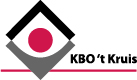 Heerhugowaard, 22 oktober 2022.Beste allemaal,Nu de herfst zijn intrede heeft gedaan en we volgend weekend weer een uurtje langer kunnen slapen is het echt gedaan met deze mooie zomer en gaan we ons opmaken voor de Feestdagen en de leuke dingen die daar bij horen.Allereerst wil ik U laten weten dat we van de RaBo Clubsupport Aktie het mooie bedrag van € 402,49 hebben ontvangen. Met dank aan U allen die op de KBO gestemd hebben.Sint Nicolaasviering.Zoals al in het vorige blad is vermeld wordt de St. Nicolaasviering gehouden op woensdag 30 november a.s.Aanvang 14.00 uur, we beginnen met koffie/thee met iets lekkers. Daarna een bingo met leuke prijsjes en om 17.00 start het chinees buffet. U kunt zich opgeven bij mij, op bovenstaande telefoonnummers of op de spelletjesmiddagen, t/m 23 november. De kosten voor deze middag bedragen € 10.- p.p.Kerstviering.Deze keer willen wij de Kerstviering een iets andere invulling geven. We willen beginnen met een lunch, zodat we om 13.00 uur gaan starten. In de volgende bijlage krijgt U het hele programma.Spelletjesmiddagen.In november staan er nog 2 spelletjesmiddagen op het programma t.w9 en 23 november.In december houden wij op 7 december nog een spelletjesmiddag en op14 december volgt dan de Kerstviering.Verjaardagen.Op 2 november viert  mevrouw Jopie Bruyns haar 85e verjaardag.Op 3 november viert  mevrouw Gerarda Beers haar 91e verjaardag.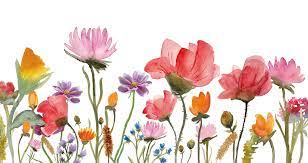 Beide dames wensen wij een fijne dag!Nog even dit.Dit magazine is het één na laatste wat U in deze vorm ontvangt. De KBO afdeling Noord-Holland heeft besloten, in navolging van verschillende andere provincies, per 1 januari 2023 uit de landelijke Unie te stappen en zelfstandig door te gaan.Hierbij krijgt U nog wel een magazine, maar dat zal er anders uitzien.Op 17 november is hierover weer een vergadering, in Heiloo waar Johan en ik naar toe gaan.Hiervan zal ik U in de volgende bijlage verslag doen.Het laatste KBO/PCOB magazine verschijnt rond 29 november.Namens het bestuur,    Riny Rijpkema, secretaris.